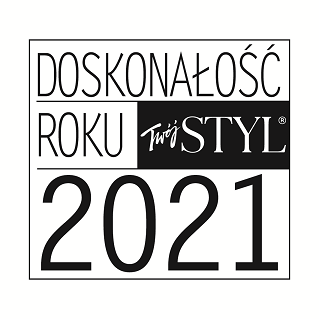 ZGŁOSZENIEadres: doskonalosc.roku@twojstyl.com.plKontakt: Ewa Sarnowicz, Kierownik Działu Uroda, 606 354 981, ewa.sarnowicz@bauer.pl• Zgłaszany kosmetyk/seria kosmetyków (marka, nazwa, liczba produktów w przypadku serii): • Data powstania kosmetyku/serii:• Data lansowania kosmetyku/serii na rynku polskim:• Miejsce sprzedaży (drogeria/perfumeria/apteka/internet):• Orientacyjna cena:• Dane płatnika VAT: nazwa firmy, adres, NIP, osoba kontaktowa (imię i nazwisko) oraz e-mail, tj. adres mailowy do doręczenia faktury VAT:• Opis kosmetyku/serii (najważniejsze składniki, działanie). W przypadku zgłaszania do konkursu serii kosmetyków proszę opisać każdy z produktów, które wchodzą w jej skład i zostały zgłoszone. Informacja o jednym kosmetyku nie powinna przekraczać strony maszynopisu: • Informacja kto zgłasza kosmetyk do konkursu (w imieniu: producenta, dystrybutora, firmy PR):- Producent/dystrybutor (nazwa firmy):Adres:- Firma PR (nazwa firmy):Adres:• Kontakt do osoby zgłaszającej kosmetyk do konkursu (imię, nazwisko, adres e-mail, telefon kontaktowy:- Producent/dystrybutor (imię i nazwisko):e-mail:tel. (stacjonarny, komórkowy):- Firma PR (imię i nazwisko):e-mail:tel. (stacjonarny, komórkowy): 